Publicado en Madrid el 14/07/2022 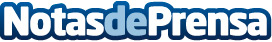 La implementación BIM y los nuevos perfiles profesionales según EadicLa incorporación del BIM aporta innumerables beneficios en todo el proceso de edificación y construcción en cuanto a eficiencia, productividad y operatividad. La expansión del BIM conlleva la demanda de perfiles, más específicos y con mayor cualificación. El uso del BIM está limitado por la falta de cualificaciónDatos de contacto:En Ke Medio Broadcasting912792470Nota de prensa publicada en: https://www.notasdeprensa.es/la-implementacion-bim-y-los-nuevos-perfiles Categorias: Inmobiliaria Marketing Emprendedores E-Commerce Construcción y Materiales http://www.notasdeprensa.es